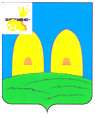 А Д М И Н И С Т Р А Ц И ЯМУНИЦИПАЛЬНОГО ОБРАЗОВАНИЯ«РОСЛАВЛЬСКИЙ РАЙОН»  СМОЛЕНСКОЙ ОБЛАСТИП О С Т А Н О В Л Е Н И Еот 28.02.2014 № 441О создании консультационных центров по оказанию методической,  психолого-педагогической, диагнос-тической и консультативной  помощи родителям (законным представителям), обеспечивающим получение детьми дошкольного образования в форме семейного образования,  воспитывающим детей, не посещающих образовательные учреждения, реализующие образовательную  программу дошкольного образования, находящихся на территории муниципального образования «Рославльский район» Смоленской областиВ соответствии  с частью 3 статьи 64 Федерального закона от 29 декабря 2012 года № 273- ФЗ «Об образовании в Российской Федерации и в целях оказания методической, психолого-педагогической, диагностической и консультативной помощи родителям (законным представителям) обеспечивающим получение детьми дошкольного образования в форме семейного образования, воспитывающим детей, не посещающих образовательные учреждения, реализующие образовательную программу дошкольного образования, находящихся на территории муниципального образования «Рославльский район» Смоленской областиАдминистрация муниципального образования«Рославльский район» Смоленской области п о с т а н о в л я е т :1. Создать консультационные центры по оказанию методической, психолого-педагогической, диагностической и консультативной  помощи родителям (законным представителям), обеспечивающим получение детьми дошкольного образования в форме семейного образования, воспитывающим детей, не посещающих образовательные учреждения, реализующие образовательную программу дошкольного образования, находящихся на территории муниципального образования «Рославльский район» Смоленской области в следующих муниципальных бюджетных образовательных учреждениях муниципального образования «Рославльский район» Смоленской области:	2. Утвердить прилагаемое примерное Положение о консультационном центре по оказанию методической, психолого-педагогической, диагностической и консультативной помощи родителям (законным представителям), обеспечивающим получение детьми дошкольного образования в форме семейного образования, воспитывающим детей, не посещающих образовательные учреждения, реализующие образовательную программу дошкольного образования, находящихся на территории муниципального образования «Рославльский район» Смоленской области (далее – Положение).	3. Руководителям муниципальных бюджетных образовательных учреждений, указанных в пункте 1 настоящего постановления, при разработке Положения о консультационном центре по оказанию методической, психолого-педагогической, диагностической и консультативной помощи родителям (законным представителям), обеспечивающим получение детьми дошкольного образования в форме семейного образования, воспитывающим детей, не посещающих образовательные учреждения, реализующие образовательную программу дошкольного образования, находящихся на территории муниципального образования «Рославльский район» Смоленской области,  руководствоваться Положением, указанным в пункте 2 настоящего  постановления.4. Настоящее постановление подлежит обнародованию на официальном сайте Администрации муниципального образования «Рославльский район» Смоленской области, в сети Интернет.5. Контроль за исполнением настоящего постановления возложить на заместителя Главы Администрации муниципального образования «Рославльский район» Смоленской области  В.П.Сибилева.Глава Администрациимуниципального образования «Рославльский район» Смоленской области                                            В. М. Новиков УТВЕРЖДЕНО  постановлением Администрации муниципального образования «Рославльский район» Смоленской области от 28.02.2014 № 441Примерное положение
о консультационном центре по оказанию методической, психолого-педагогической, диагностической и консультативной помощи родителям (законным представителям), обеспечивающим получение детьми дошкольного образования в форме семейного образования, воспитывающим детей, не посещающих образовательные учреждения, реализующие образовательную программу дошкольного образования, находящихся на территории муниципального образования «Рославльский район» Смоленской области1. Общие положения1.1. Настоящее Положение регулирует деятельность консультационных центров в муниципальных образовательных учреждениях муниципального образования «Рославльский район» Смоленской области (далее – образовательные учреждения).1.2. Консультационный центр по оказанию методической,  психолого-педагогической, диагностической и консультативной  помощи родителям (законным представителям), обеспечивающим получение детьми дошкольного образования в форме семейного образования,  воспитывающим детей, не посещающих образовательные учреждения, реализующие образовательную программу дошкольного образования, находящихся на территории муниципального образования «Рославльский район» Смоленской области организуется в образовательных учреждениях.1.3. Настоящее Положение разработано в соответствии с: Конвенцией ООН о правах ребёнка, статьей 43 Конституции Российской Федерации, Семейного  кодекса РФ, частью 3 статьи 64 Федерального закона от 29 декабря 2012 года № 273- ФЗ «Об образовании в Российской Федерации», СанПиН 2.4.1.3049-13.1.4. Консультационный центр создается для родителей (законных представителей) обеспечивающим получение детьми дошкольного образования в форме семейного образования,  воспитывающим детей в возрасте от 2 месяцев до 7 лет, не посещающих образовательные учреждения.1.5. Консультативный центр является одной из форм оказания помощи семье в воспитании и развитии детей дошкольного возраста.2. Цели и задачи функционирования консультативного центра2.1. Целью создания консультативного центра является обеспечение единства и преемственности семейного и общественного воспитания, оказания методической, психолого-педагогической, диагностической и консультативной помощи родителям (законным представителям) обеспечивающим получение детьми дошкольного образования в форме семейного образования, поддержки всестороннего развития личности детей, не посещающих образовательные учреждения.2.2. Основными задачами консультационного центра являются:2.2.1. Оказание всесторонней помощи родителям (законным представителям) в обеспечении условий для развития детей, не посещающих образовательные учреждения;2.2.2.Оказание консультативной помощи родителям (законным представителям) по различным вопросам воспитания, обучения и развития ребёнка дошкольного возраста;2.2.3.Оказание содействия в социализации детей дошкольного возраста, не посещающих образовательные учреждения;2.2.4.Проведение комплексной профилактики различных отклонений в физическом, психическом и социальном развитии детей дошкольного возраста, не посещающих образовательные учреждения;2.2.5.Обеспечение взаимодействия между образовательными учреждениями  и другими организациями социальной и медицинской поддержки детей и родителей (законных представителей).3. Организация и содержание деятельности консультационного центра3.1. Основными видами деятельности консультационного центра являются: 	Просвещение родителей (законных представителей) - организация лекториев, теоретических и практических семинаров для родителей (законных представителей), индивидуальных и групповых консультаций по запросу родителей (законных представителей), организация заочного консультирования по письменному обращению, телефонному звонку, консультирование через сайт образовательного учреждения.	Диагностика развития ребенка – педагогическое изучение ребенка, определение индивидуальных особенностей и склонностей личности, ее потенциальных возможностей, а также выявление причин и механизмов нарушений в развитии, социальной адаптации, разработка рекомендаций по дальнейшему развитию и воспитанию ребенка.	Консультирование (педагогическое) родителей (законных представителей)  по следующим вопросам:	- социализация детей дошкольного возраста, не посещающих образовательное учреждение;	- возрастные, психофизиологические особенности детей дошкольного возраста;	- готовность к обучению в школе;	- профилактика различных отклонений в физическом, психическом и социальном развитии детей дошкольного возраста, не посещающих образовательное учреждение;	- организация игровой деятельности;	- организация питания детей;	- создание условий для закаливания и оздоровления детей;	- социальная защита детей из различных категорий семей.Проведение коррекционных и развивающих занятий на основе индивидуальных особенностей  развития ребенка, направленных на обучение родителей (законных представителей) организации воспитательного процесса в условиях семьи.Социальная адаптация ребенка  в детском  коллективе – развитие у ребенка навыков  социального поведения и коммуникативных качеств личности.3.2. Работа с родителями (законными представителями) и детьми в консультационном центре  проводится в различных формах: групповых, подгрупповых и  индивидуальных.3.3. Консультационный центр работает два раза в неделю в утренние и (или) вечерние часы.3.4. Организация психолого-педагогической помощи родителям (законным представителям) строится на основе интеграции деятельности специалистов: старшего воспитателя, воспитателя, учителя-логопеда, педагога-психолога, музыкального руководителя, инструктора по физической культуре, медицинского работника, социального педагога  и других специалистов.3.5. Консультирование родителей (законных представителей) может проводиться одним или несколькими специалистами одновременно.
Количество специалистов, привлеченных к работе в консультационном центре, определяется типом образовательного учреждения и его кадровым составом.3.6. Специалисты, оказывающие методическую, консультативную и диагностическую помощь несут ответственность в своей деятельности перед родителями (законными представителями), администрацией за:компетентность и профессионализм,объективность диагностической помощи и неразглашение ее результатов,за обоснованность и эффективность рекомендаций,ведение документации, сохранность и конфиденциальность информации.	3.7. Непосредственное руководство консультационным центром осуществляется руководителем образовательного учреждения, при котором он создан.	3.8. Услуги консультационный центр предоставляет  бесплатно, его могут посещать родители (законные представители), обеспечивающие получение детьми дошкольного образования в форме семейного образования,  воспитывающие детей, не посещающих образовательные учреждения.	3.9.  За работу в консультационном центре специалистам образовательного учреждения могут устанавливаться доплаты из стимулирующего фонда образовательного учреждения.4. Документация консультационного центра4.1. Ведение документации в консультационном центре выделяется в отдельное делопроизводство.4.2. Для обеспечения деятельности консультационного центра требуется:Нормативный правовой акт органа местного самоуправления о создании консультационного центра по оказанию методической,  психолого-педагогической, диагностической и консультативной  помощи родителям (законным представителям), обеспечивающим получение детьми дошкольного образования в форме семейного образования,  воспитывающим детей, не посещающих образовательные учреждения, реализующие образовательную  программу дошкольного образования, находящихся на территории муниципального образования «Рославльский район» Смоленской области;Положение о консультационном центре для родителей (законных представителей), обеспечивающих получение детьми дошкольного образования в форме семейного образования,  воспитывающих детей, не посещающих образовательные учреждения, утвержденное локальным актом образовательного учреждения;График работы специалистов консультационного центра  образовательного учреждения;Годовой план работы консультационного центра.4.3. Для фиксирования деятельности консультационного центра необходимо ведение следующей документации:- журнал учета работы консультационного центра (приложение № 1 к примерному положению  о консультационном центре по оказанию методической, психолого-педагогической, диагностической и консультативной помощи родителям (законным представителям), обеспечивающим получение детьми дошкольного образования в форме семейного образования, воспитывающим детей, не посещающих образовательные учреждения, реализующие образовательную программу дошкольного образования, находящихся на территории муниципального образования «Рославльский район» Смоленской области);- журнал регистрации родителей (законных представителей), посещающих консультационный центр (приложение № 2  к примерному положению о консультационном центре по оказанию методической, психолого-педагогической, диагностической и консультативной помощи родителям (законным представителям), обеспечивающим получение детьми дошкольного образования в форме семейного образования, воспитывающим детей, не посещающих образовательные учреждения, реализующие образовательную программу дошкольного образования, находящихся на территории муниципального образования «Рославльский район» Смоленской области);-расписание работы консультационного центра, утвержденное  руководителем образовательного учреждения;- расписание проведенных консультаций.;- анализ работы за год4.4.Отчеты о работе консультационного центра в образовательном учреждении  представляются руководителями образовательных учреждений в Рославльский комитет образования ежеквартально (приложение № 3 к примерному положению о консультационном центре по оказанию методической, психолого-педагогической, диагностической и консультативной помощи родителям (законным представителям), обеспечивающим получение детьми дошкольного образования в форме семейного образования, воспитывающим детей, не посещающих образовательные учреждения, реализующие образовательную программу дошкольного образования, находящихся на территории муниципального образования «Рославльский район» Смоленской области)Приложение № 1к примерному  положению о консультационном центре по оказанию методической, психолого-педагогической, диагностической и консультативной помощи родителям (законным представителям), обеспечивающим получение детьми дошкольного образования в форме семейного образования, воспитывающим детей, не посещающих образовательные учреждения, реализующие образовательную программу дошкольного образования, находящихся на территории муниципального образования «Рославльский район» Смоленской областиЖурнал учета работы консультационного центра Приложение № 2к примерному  положению о консультационном центре по оказанию методической, психолого-педагогической, диагностической и консультативной помощи родителям (законным представителям), обеспечивающим получение детьми дошкольного образования в форме семейного образования, воспитывающим детей, не посещающих образовательные учреждения, реализующие образовательную программу дошкольного образования, находящихся на территории муниципального                                          образования «Рославльский район» Смоленской областиЖурнал регистрации родителей (законных представителей), посещающих консультационный центрПриложение № 3к примерному  положению о консультационном центре по оказанию методической, психолого-педагогической, диагностической и консультативной помощи родителям (законным представителям), обеспечивающим получение детьми дошкольного образования в форме семейного образования, воспитывающим детей, не посещающих образовательные учреждения, реализующие образовательную программу дошкольного образования, находящихся на территории муниципального                                          образования «Рославльский район» Смоленской областиЕжеквартальный отчёт  о работе  консультационного центраОтп.1 экз. – в дело                                                Разослать: Исп.                                                                      С.В. Филипченко                                                 «____»______________2014 г.                         комитет образования - 5Разработчик                                                      О.В. Власенкова «___»______________ 2014 г.                                                                                Визы:В.П. Сибилев                                                   «___»_________________2014 г.Н.Н. Зуева                                                       «___»_________________2014 г.№п\пНаименование образовательного учреждения Местонахождение1муниципальное бюджетное дошкольное образовательное учреждение детский сад комбинированного вида «Золотой ключик»216500, Россия, Смоленская область, Рославльский район, город Рославль, 15 микрорайон, дом 32муниципальное бюджетное дошкольное образовательное учреждение детский сад присмотра и оздоровления «Улыбка»216500, Россия, Смоленская область, Рославльский район, город Рославль, улица Красноармейская, дом 513муниципальное бюджетное дошкольное образовательное учреждение Кирилловский детский сад «Теремок»216520, Россия, Смоленская область, Рославльский район,  деревня Малые Кириллы,    улица Ельнинская4муниципальное бюджетное образовательное учреждение «Хорошовская средняя(полная) общеобразовательная школа»216554, Россия, Смоленская область, Рославльский район, деревня Хорошово5муниципальное бюджетное образовательное учреждение «Жарынская средняя(полная) общеобразовательная школа»216564, Россия, Смоленская область, Рославльский район, деревня Красная Горка6муниципальное бюджетное образовательное учреждение «Астапковичская средняя (полная) общеобразовательная школа216521, Россия, Смоленская область, Рославльский район,  деревня Астапковичи№ п/пДата, время проведения  Вид деятельностиТема Форма проведения  Ф.И.О. консультанта, должностьРекомендации, данные в ходе консультирования1234567№ п/пДата, время проведения консультацииТема консультацииФ.И.О. родителей (законных представителей)Проблемы в вопросах воспитания и обучения дошкольников1 2 3 4 5 № п/пДОУДата, время проведения консультацииТема консультации, Ф.И.О, место работы, должность консультирую-щихКоличество родителей (законных представи- телей), получивших консультациюВыявленные проблемы в вопросах воспитания и обучения дошколь- никовРекомендации, данные в ходе консультирования1234567